Аудиторское заключениеАдресовано - акционерам ОАО «Дальреммаш»Сведения об аудируемом лице:Наименование: открытое акционерное общество «Дальреммаш».Государственный регистрационный номер: от 25.01.1993 г. № 100 выдано администрацией железнодорожного района г. Хабаровска.Место нахождения: 680014, Российская Федерация, Хабаровский край, г. Хабаровск, проспект 60-летия Октября, 158.Сведения об аудиторе:Наименование организации: закрытое акционерное общество «Аудит-Центр»Государственный регистрационный номер 1022701289720.Юридический адрес: 680014, г. Хабаровск, Большой Аэродром, ДОС 51, кв. 212Место нахождения: 680000, г. Хабаровск, ул. Калинина, д. 79.Наименование саморегулируемой организации аудиторов, членом которой является аудитор: Саморегулируемая организация аудиторов Некоммерческое партнерство «Аудиторская Палата России».Основной регистрационный номер записи в реестре СРО НП «АПР» 10401002640.Номер в реестре аудиторов и аудиторских организаций СРО НП «АПР» 592.Мы провели аудит прилагаемой бухгалтерской (финансовой) отчетности организации ОАО «Дальреммаш», состоящей из бухгалтерского баланса по состоянию на 31 декабря 2012 года, отчета о финансовых результатах, приложений к бухгалтерскому балансу и отчету о финансовых результатах в виде отчета об изменениях капитала за 2012 год, отчета о движении денежных средств за 2012 год, пояснения к бухгалтерскому балансу и отчету о финансовых результатах.Ответственность аудируемого лица за бухгалтерскую (финансовую) отчетностьРуководство аудируемого лица несет ответственность за составление и достоверность указанной бухгалтерской (финансовой) отчетности в соответствии с российскими правилами составления бухгалтерской (финансовой) отчетности и за систему внутреннего контроля, необходимую для составления бухгалтерской (финансовой) отчетности, не содержащей существенных искажений вследствие недобросовестных действий или ошибок.Ответственность аудитораНаша ответственность заключается в выражении мнения о достоверности бухгалтерской (финансовой) отчетности на основе проведенного нами аудита. Мы проводили аудит в соответствии с федеральными стандартами аудиторской деятельности. Данные стандарты требуют соблюдения применимых этических норм, а также планирования и проведения аудита таким образом, чтобы получить достаточную  уверенность в том, что бухгалтерская (финансовая) отчетность не содержит существенных искажений.Аудит включал проведение аудиторских процедур, направленных на получение аудиторских доказательств,  подтверждающих числовые  показатели   в   бухгалтерской (финансовой) отчетности и раскрытие в ней информации. Выбор аудиторских процедур является предметом нашего суждения, которое основывается на оценке риска существенных искажений, допущенных вследствие недобросовестных действий или ошибок. В процессе оценки данного риска нами рассмотрена система внутреннего контроля, обеспечивающая составление и достоверность бухгалтерской (финансовой) отчетности с целью выбора соответствующих аудиторских процедур, но не с целью выражения мнения об   эффективности системы внутреннего контроля.Аудит также включал оценку надлежащего характера применяемой учетной политики и обоснованности оценочных показателей, полученных руководством аудируемого лица, а также оценку представления бухгалтерской (финансовой) отчетности в целом.Мы полагаем, что полученные в ходе аудита аудиторские доказательства дают достаточные основания для выражения мнения о достоверности бухгалтерской (финансовой) отчетности.МнениеПо нашему мнению, бухгалтерская (финансовая) отчетность отражает достоверно во всех существенных отношениях финансовое положение организации ОАО «Дальреммаш» по состоянию на 31 декабря 2012 года, результаты ее финансово-хозяйственной деятельности и движение денежных средств за 2012 год в соответствии с российскими правилами составления бухгалтерской (финансовой) отчетности.«01» апреля 2013 г.Рукин В.В.Директор ЗАО «Аудит-ЦЯзыкова О.И.Руководитель аудиторской проверки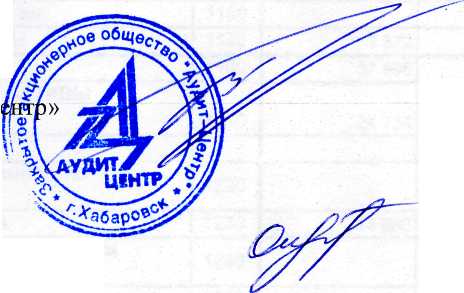 (Аттестат аудитора№ 01-000625 выдан решением СРО аудиторов  НП«АПР» от 23.04.2012 г.(приказ № 13) на неограниченный срок; Член СРО НП АПР,ОРНЗ в реестре 20101012277)